企业新增配送区域信息操作手册一、系统功能说明：查询可配送区域，新增配送区域。注：配送区域只可增加，不可删减。二、操作说明：1.在耗材基础库系统中点击菜单【企业信息管理-企业配送区域信息】进入企业配送区域信息页面查看当前所有配送区域，如图（1）所示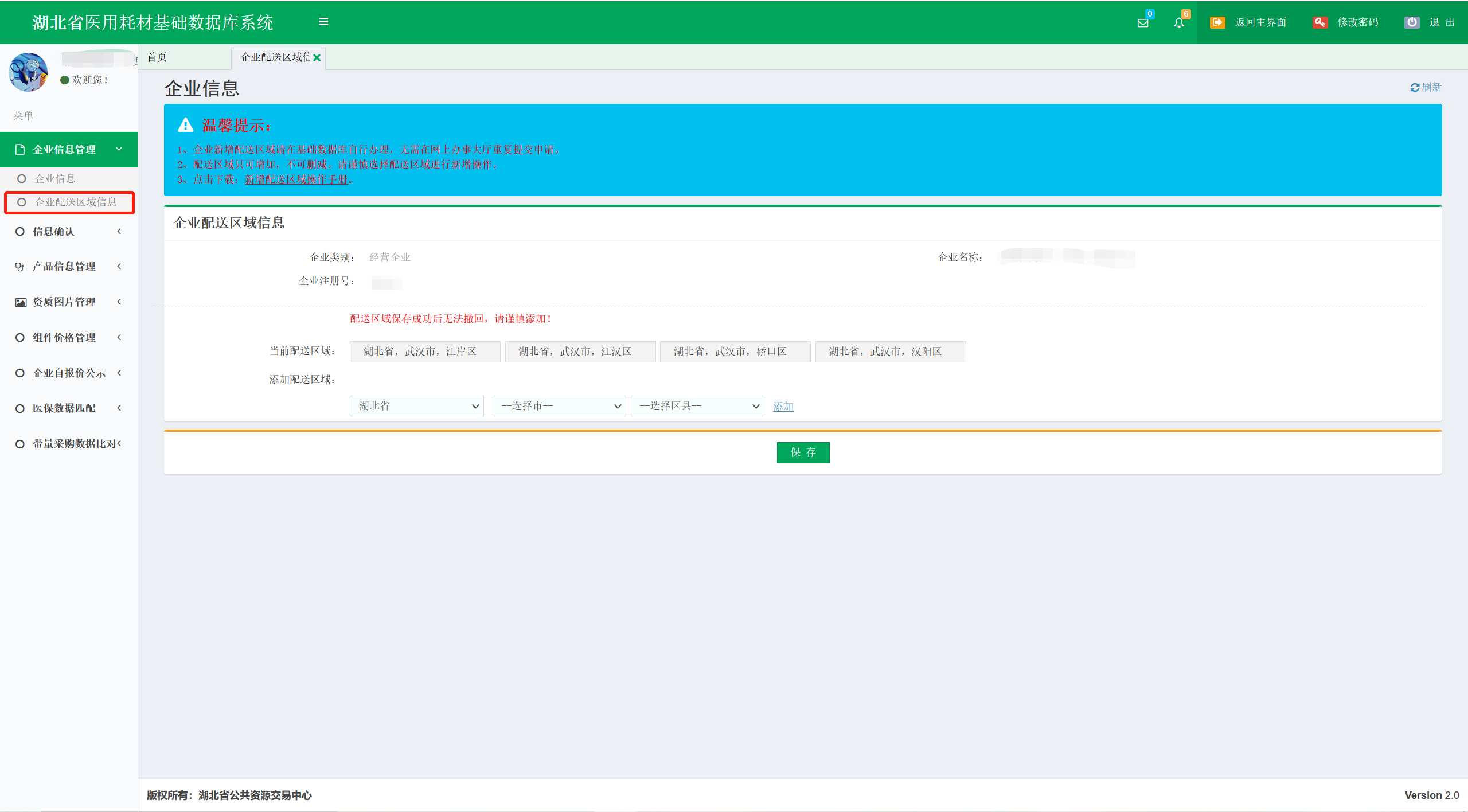 图（1）2.添加少量地区，如图（2）、图（3）、图（4）所示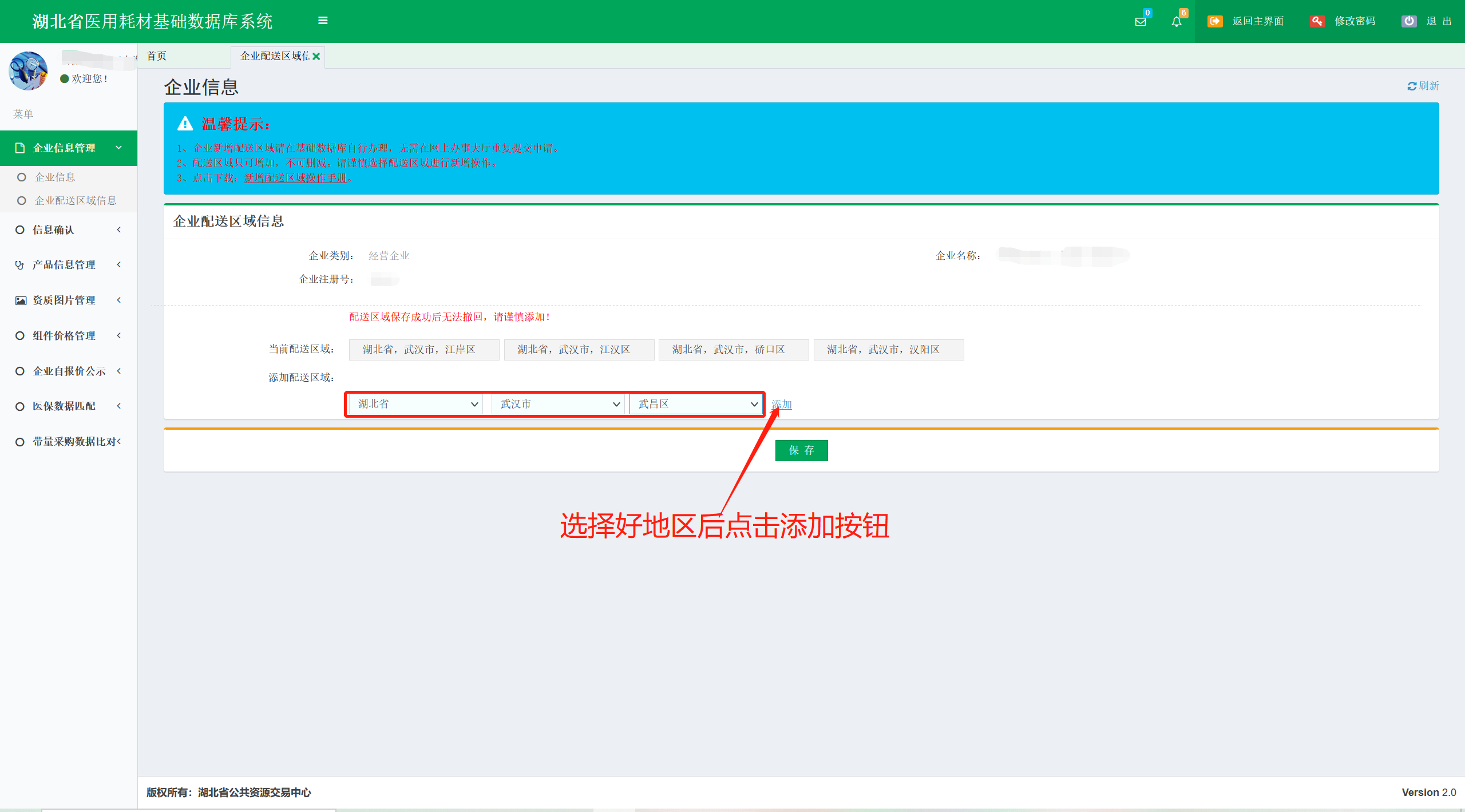 图（2）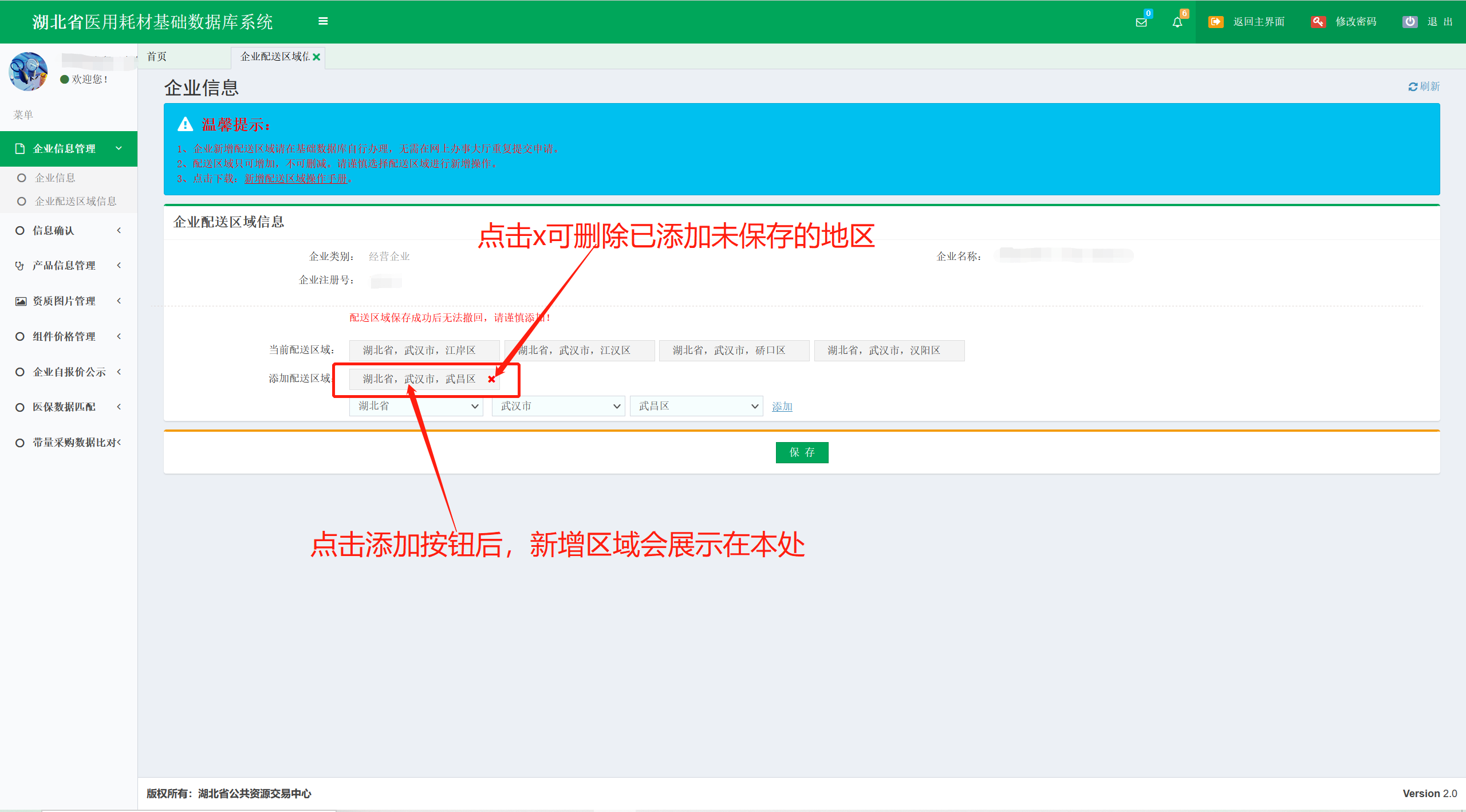 图（3）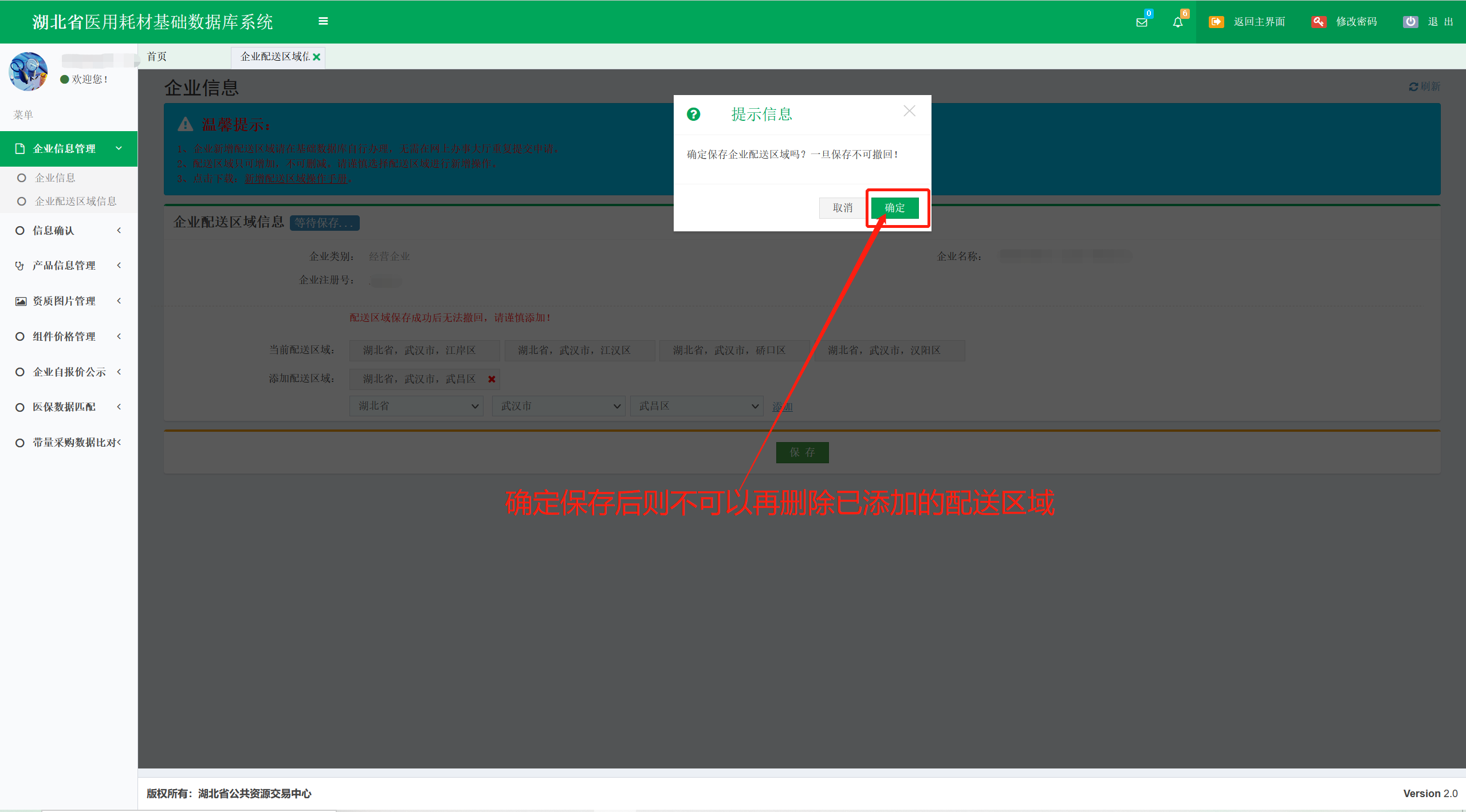 图（4）注：添加多个地区后，可一并保存。3.添加某市所有地区，如图（5）、图（6）、图（7）所示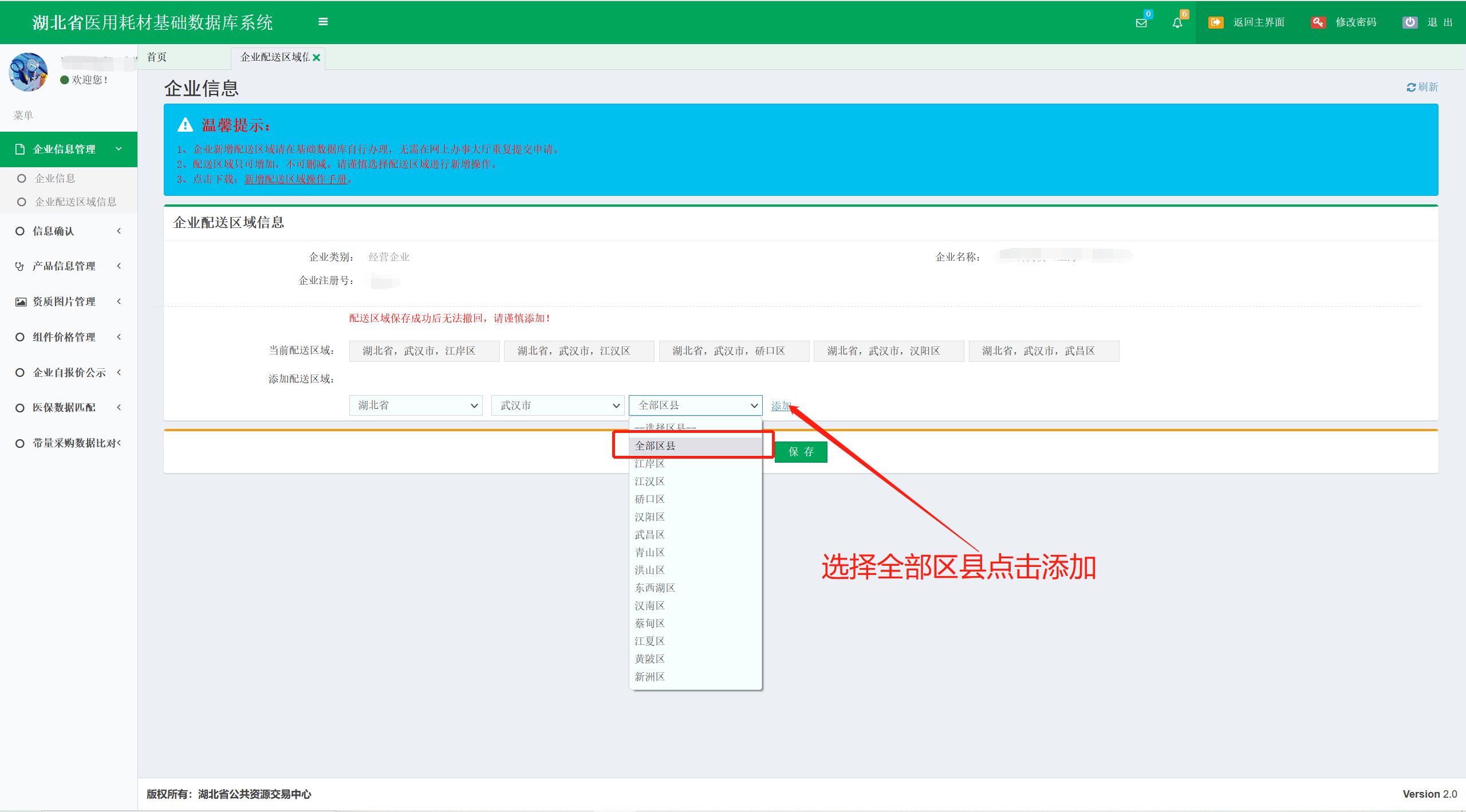 图（5）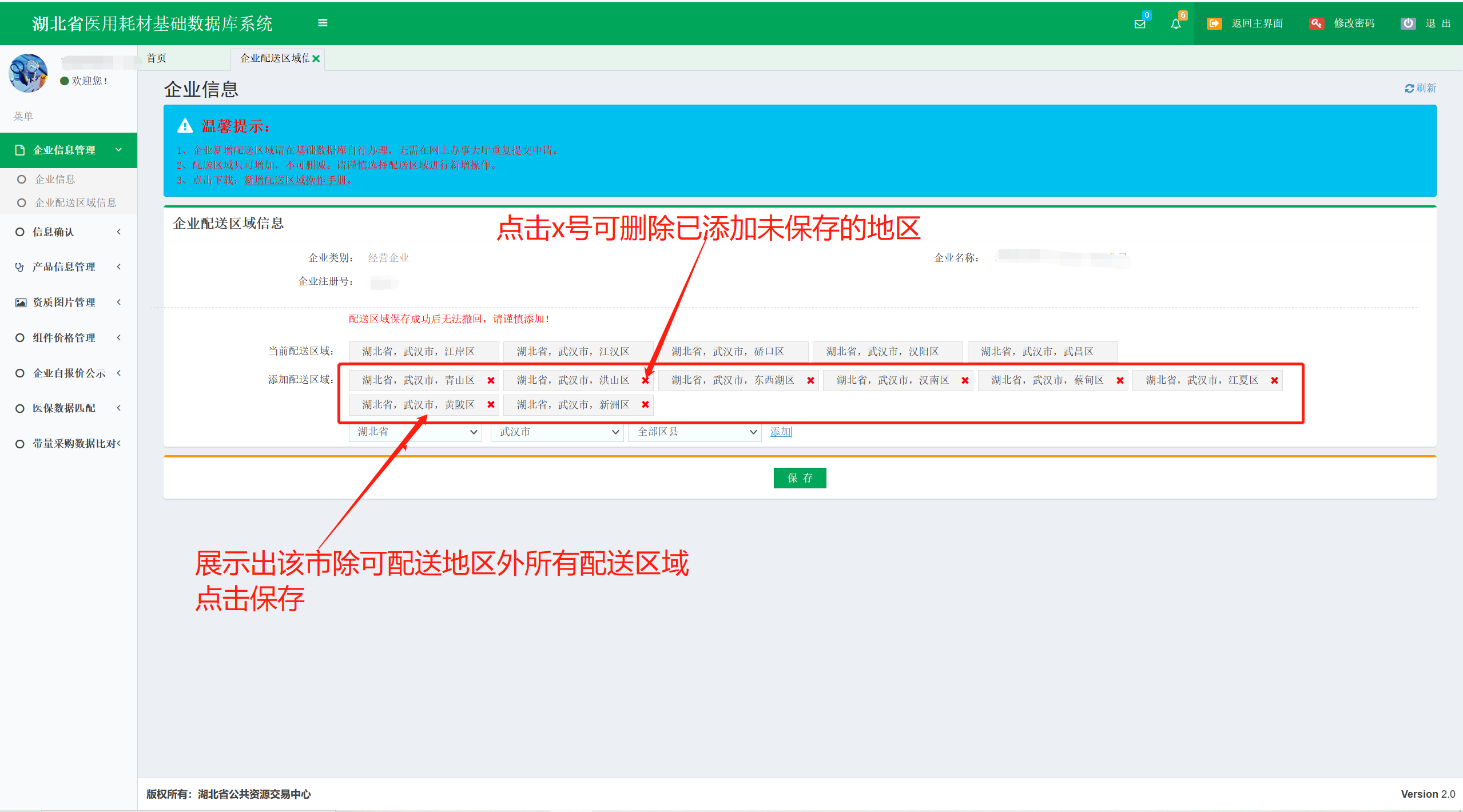 图（6）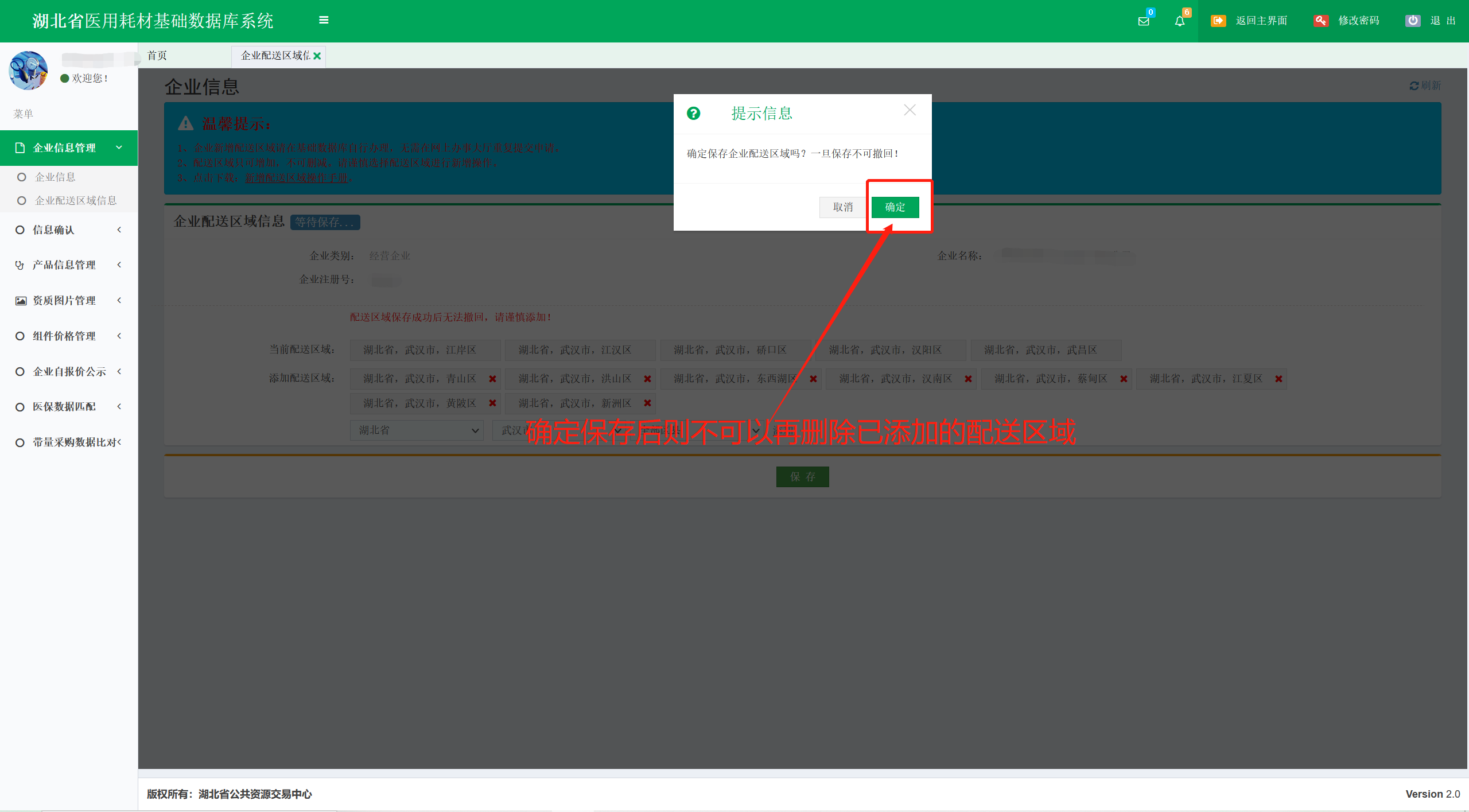 图（7）			注：添加多个市县后，可一并保存。4.添加全湖北省所有地区，如图（8）、图（9）、图（10）、图（11）所示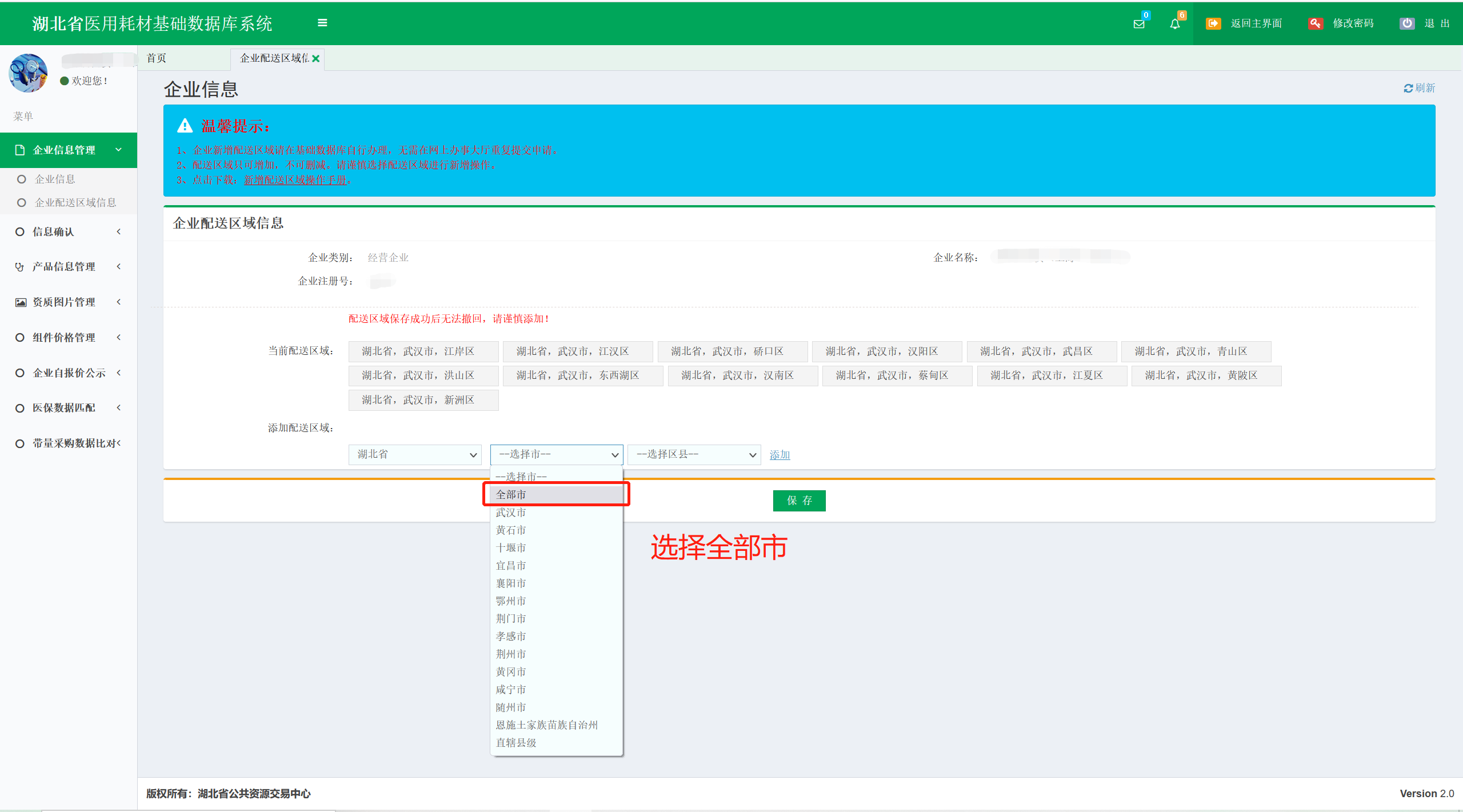 图（8）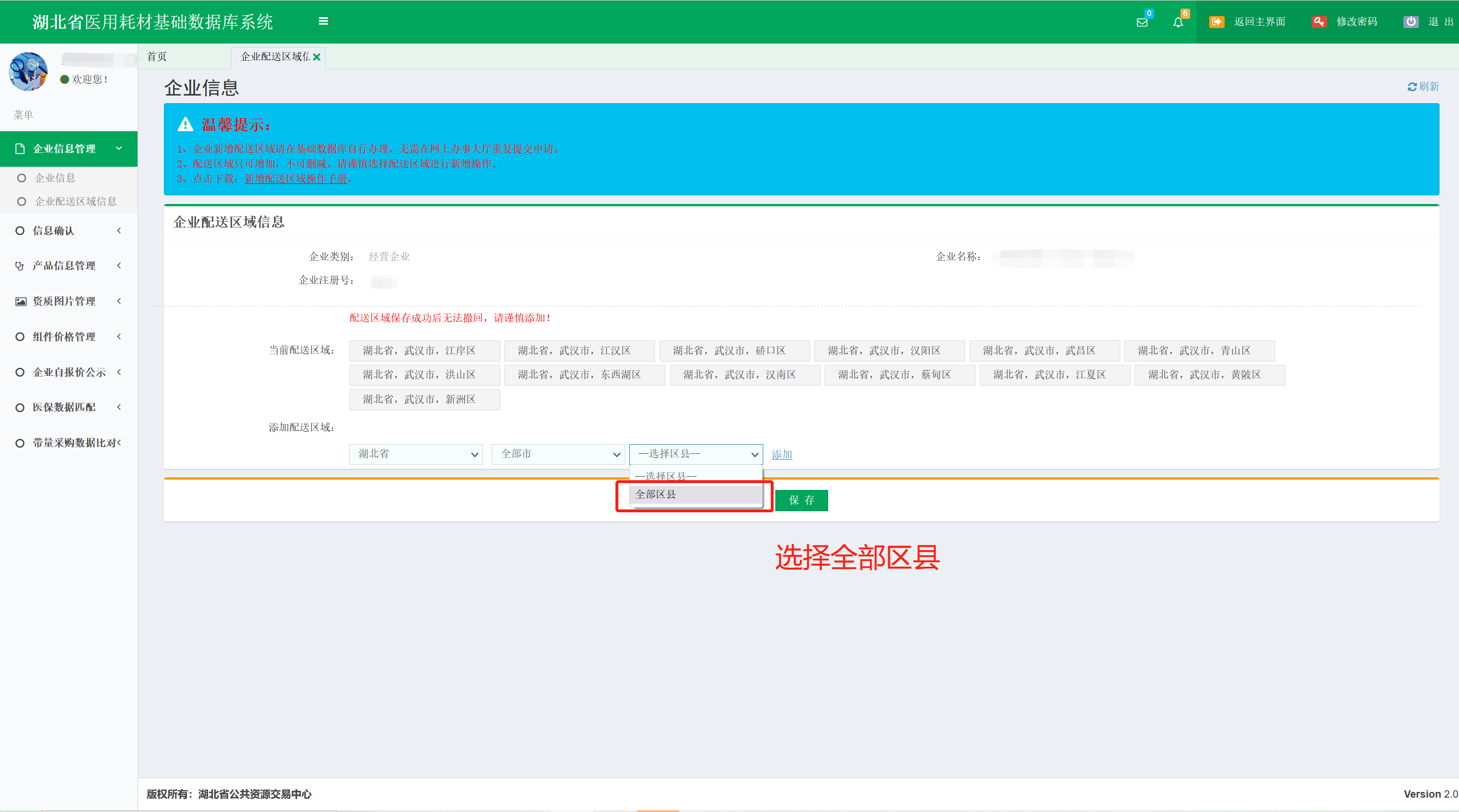 图（9）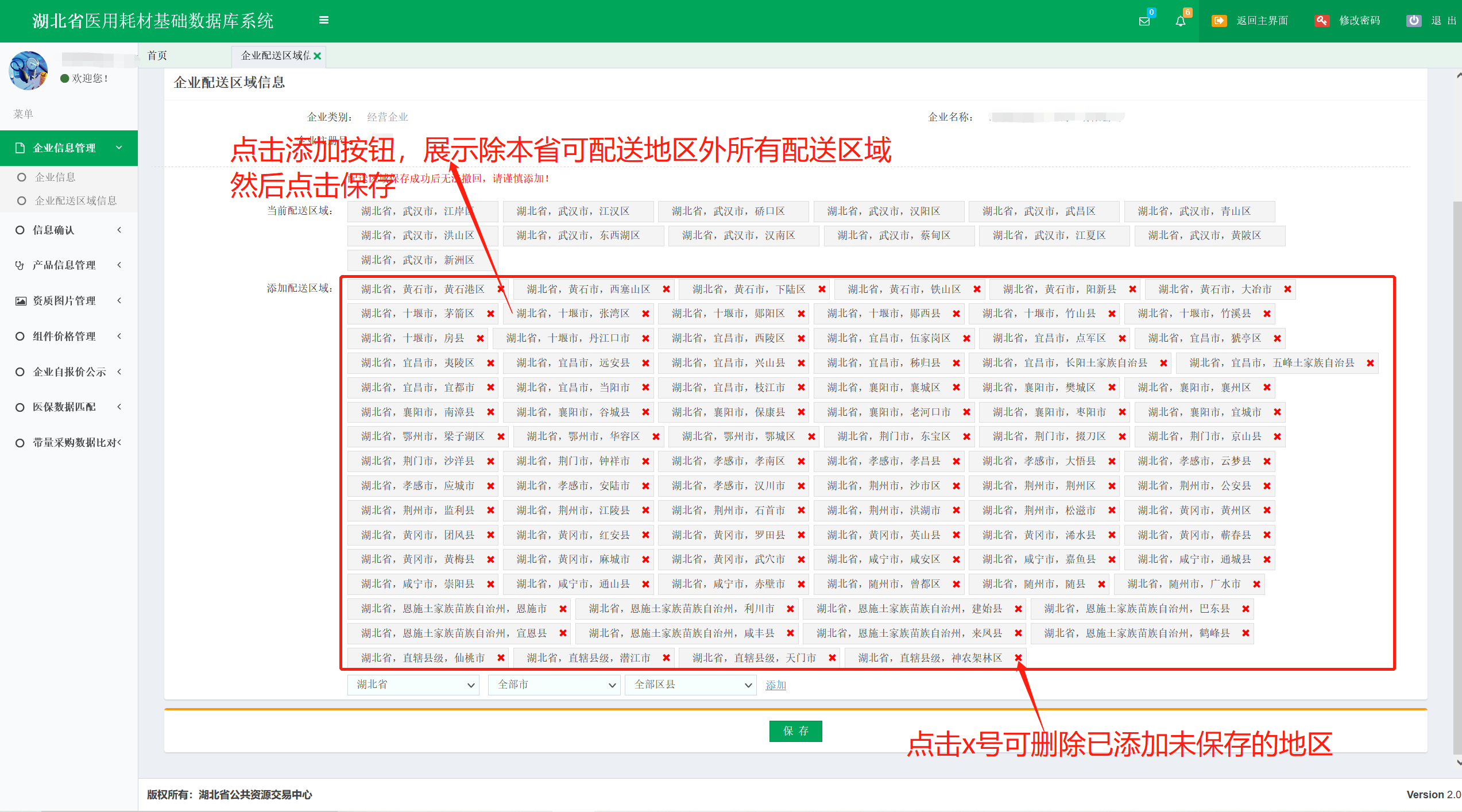 图（10）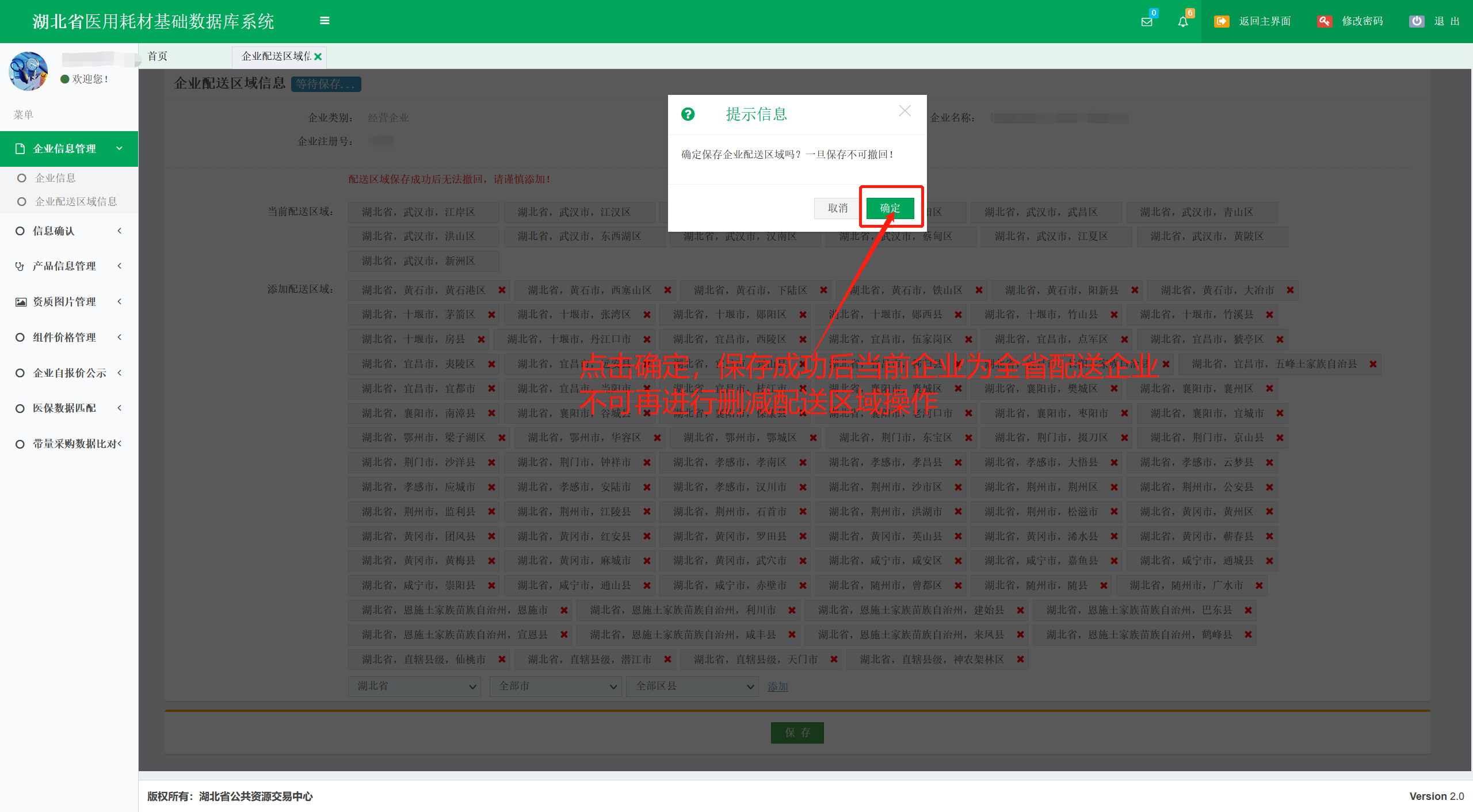 图（11）注：保存后配送区域不可撤回，请仔细核对后再点击保存按钮。5.保存后可在当前界面查看已更新的企业当前配送区域。